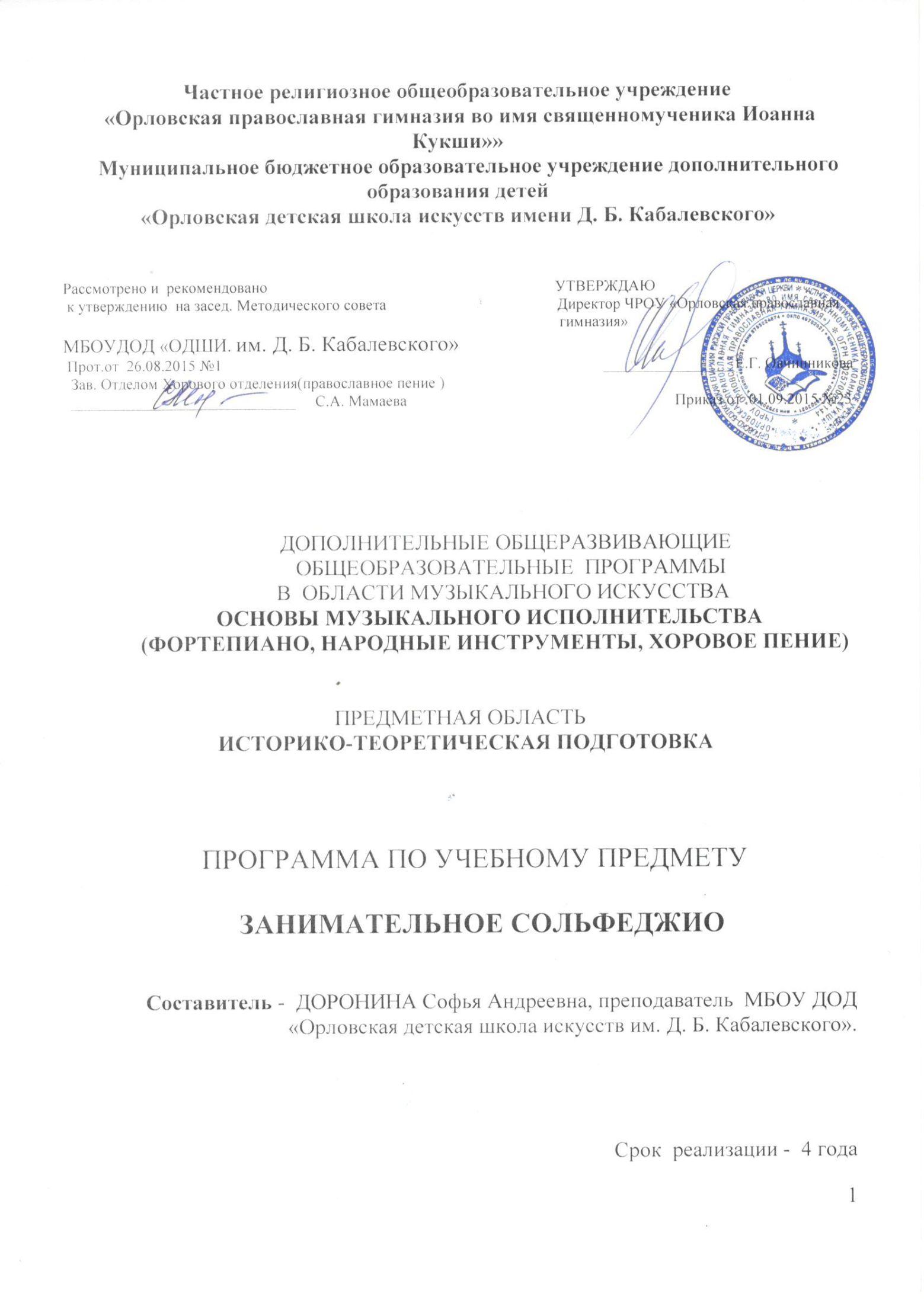 Пояснительная запискадополнительной общеразвивающейобщеобразовательной  программыв  области музыкального искусстваосновы музыкального исполнительства(фортепиано, народные инструменты, хоровое пение)   Данная программа предназначена для занятий в 1-4 классе ДШИ по предмету «Занимательное сольфеджио».   Предмет «Занимательное сольфеджио» является одной из музыкально-теоретических дисциплин в Детской школе искусств наряду со слушанием музыки и музыкальной литературой. Изучение данного предмета помогает учащимся в занятиях на инструменте, по музыкальной литературе, хору и другим предметам. Предмет «сольфеджио» способствует развитию музыкальных данных – слуха, памяти, чувства ритма, знакомит с теоретическими основами музыкального искусства и, вместе с тем, помогает выявлению и развитию творческих задатков учащихся.         Особенности данной программы состоят в отличиях в  подаче материала и методах работы с учащимися разных отделений. Это связано с психофизическими и эмоциональными особенностями учащихся. Так, на инструментальном отделении (фортепиано, скрипка) больше времени отводится интонированию и упражнениям на инструменте (фортепиано) – игра, гамм, мелодий из музыкальной литературы. Вокалистам и хоровикам предлагается больше слуховых и вокально-интонационных заданий. На духовом отделении предпочтительнее давать практические письменные и слуховые упражнения (в силу слабых вокальных данных учащихся).      Цель программы:    развитие творческих способностей и музыкального кругозора детей посредством освоения законов музыкальной грамоты,      Движение к этой цели осуществляется путем постановки и решения профессиональных и общепедагогических задач: развитие у учащихся музыкального слуха – мелодического, гармонического, ритмического; развитие творческих способностей на примере различных упражнений; развитие внимания, памяти; формирование музыкального вкуса, опыта музыкознания.      Программа рассчитана на 4 года обучения             Данная программа является двухуровневой: первый этап обучения охватывает 1-2 классы (они считаются младшими), второй этап – 3-4 классы (старшие).      Программа первого этапа обучения включает следующие разделы:теоретические сведения;развитие ритмического чувства;развитие вокально–интонационных навыков; развитие гармонического слуха;воспитание  внутреннего слуха и музыкальной памяти;диктант;творческие упражнения;требования на контрольном уроке в конце учебного года.Второй этап обучения включает разделы:теоретические сведения;интонационные упражнения и сольфеджирование;слуховой анализ;диктант;творческие задания;требования на переводном экзамене (3 класс);требования на выпускном экзамене ( 4 класс).  В первый класс по ускоренному курсу  поступают дети в возрасте 7-12 лет. Этот возраст называют вершиной детства и переходом к следующему периоду – подростковому. Ребенок уже становится личностью. У него продолжают развиваться познавательные способности, формируется  произвольное (направленное) внимание. Ребенок учится управлять своим поведением. У него существует некоторая база начальных психических процессов – восприятие, память, мышление, воображение.   В этом возрасте у детей появляются увлечения и интересы, которых может быть сразу много или они сменяют друг друга. Отсюда следует, что дети данного возраста приходят в школу искусств (увлечение музыкой, театром, рисованием). У некоторых интерес пропадает быстро, но в основном  дети продолжают обучение. К тому же, у подростков уже есть некоторое представление о музыке и начальные задатки музыкальных способностей: слух, голос.    Задача учителя на первом этапе – научить детей-подростков элементарным навыкам музыкальной грамоты, правильного владения голосом, чувства ритма, развить творческие способности. Учитель должен стать другом, помощником, разъяснить непонятное. Использование наглядных пособий, карточек, таблиц, игровых и творческих заданий, интересный музыкальный и поэтический  материал повышает у учащихся мотивацию к учебной деятельности.    В 4 классе обычно  обучаются дети 14-16 лет. К этому возрасту у учащегося формируется новый уровень развития самосознания, который характеризуется:открытием своего внутреннего мира во всей его уникальности;стремлением к самопознанию;стремлением к самоуважению;становлением личностного способа бытия.        Эти качества перекликаются с качествами, обозначенными в «Модели  выпускника», что в синтезе представляет человека – результат личностного, межличностного и социального развития.          За время обучения в детской школе искусств учащиеся должны приобрести ряд практических навыков: уметь правильно и интонационно точно петь выученную или незнакомую мелодию (проговорить ноты в ритме); записать по слуху несложную  мелодию; подобрать мелодию и аккомпанемент к ней; проанализировать на слух или по нотному тексту несложный музыкальный отрывок.Условия реализации программы       Занятия по сольфеджио проводятся 1 раз в неделю по 1 часу. Форма организации занятий – групповая. Количество учащихся в группе – 6-12 человек.    Непременным условием успеха процесса обучения является прочность усвоения учебного материала. Поэтому методика проведения занятий очень разнообразна. На занятиях используются различные методы обучения: словесные (объяснение), наглядные (используются различные наглядные пособия: таблицы, карточки, учебники), практические (упражнения воспроизводящие и творческие).  Домашние задания даются для закрепления пройденного в классе материала. Они должны быть небольшими по объему и доступными по трудности. Домашние задания могут включать все формы работы на уроке – интонирование, ритмические упражнения, транспонирование, письменные творческие и теоретические упражнения.Контроль и учет успеваемости      Текущий контроль осуществляется по ходу занятий. Проверка знаний осуществляется в виде опроса, самостоятельной письменной работы. Кроме того, возможно использовать игровые формы проверки знаний, например, викторины.       Промежуточный контроль производится в виде контрольных уроков, которые проводятся в конце каждой четверти (октябрь, декабрь, март, май). В 3 классе проводится переводной экзамен. Итоговый контроль осуществляется в 4 классе в виде экзамена, который проводится в 3 этапа: письменный диктант, устный ответ и письменное задание                  Критерии оценки..    Уставом ОДШИ им. Д.Б.Кабалевского для текущего и промежуточного контроля используется 10-и бальная система оценивания.    Критерии оценок промежуточной аттестации по учебной программе «Занимательное сольфеджио».       10 баллов (5+) предполагает безупречные, устойчивые  теоретические знания, демонстрирующие приобретение учащимися стабильного и высококачественного комплекса умений и навыков:-   выполнения письменных контрольных заданий;-  безошибочного, точного написания диктанта; осмысленного владения ритмическими структурами и наработанными мелодическими оборотами; осознания строения мелодии;- интонационно чистого выразительного сольфеджирования одноголосных и двухголосных примеров (дуэтом или с поддержкой инструмента), пения гамм, интервалов и аккордов в тональности и от звука и их последовательностей;- понимания верных приёмов чтения с листа, подбора аккомпанемента, слухового анализа, выполнения творческих заданий, грамотного анализа фрагмента музыкального произведения.При оценивании учитывается хороший темп ответа и быстрота реакций учащегося.  9 баллов (5) - устойчивые теоретические знания, стабильные, правильные и грамотные ответы на все вопросы (устно и письменно), умение написать диктант полностью за отведённое время и количество проигрываний. Чистое безошибочное пение одноголосия и двухголосия, интервалов и аккордов в тональности и от звука, а также их последовательностей. Точное осмысленное пение упражнений для чтения с листа, понимание формы мелодии, её интонационных и ритмических особенностей. Верный и полный слуховой анализ, качественный анализ музыкального фрагмента. Допускаются несущественные неточности.8 баллов (5-) – качественное знание материала, хороший темп ответа, выполнение письменных заданий с некоторыми недочётами (например, допускаются 2 не очень существенные ошибки при написании диктанта). Интонационно точное пение всех элементов: гамм, интервалов, аккордов. Осмысленное пение выученных упражнений, упражнений для чтения с листа, одноголосных и двухголосных номеров. Умение грамотно ориентироваться в нотном тексте (анализ структуры, ритмических и интонационных особенностей). Возможны  некоторые неточности  в слуховом анализе, в подборе аккомпанемента.7 баллов (4+) – стабильное выполнение письменных заданий, при записи диктанта допускаются 2-3 ошибки.  В целом, знание теоретического материала и умение грамотно применить его на практике. Осмысленное пение выученных упражнений, понимание структуры мелодии, ритмических особенностей. Интонационно верное пение с листа, а также одноголосия и двухголосия. Неточности в интонировании интервалов и аккордов, в слуховом анализе, в гармоническом анализе музыкального фрагмента.6 баллов (4) – верное применение теоретических знаний, средний темп ответа. Правильное выполнение письменных заданий, в целом, но есть ошибки в написании диктанта, в построении интервалов и аккордов от звука и в тональности. Хорошо, старательно выучены одноголосные и двухголосные упражнения, но выявляются некоторые неточности в интонировании. Знание приёмов чтения с листа, анализа нотного текста, слухового анализа. Грамотный подбор аккомпанемента.5 баллов (4-) – средний темп ответа, знание теории. Правильное выполнение письменных заданий, в целом, но с существенным количеством ошибок в написании диктанта и построении интервалов и аккордов. Интонационная неточность при пении выученных одно – и двухголосных упражнений,  упражнений для чтения с листа, гамм, интервалов и аккордов. Учитывается добросовестное отношение учащегося к занятиям.4 балла (3+) – заниженный темп ответа, недостаточное знание теории. Некачественное выполнение письменных заданий: допущено большое количество ошибок в записи диктанта (4-6), в построении мажорных и минорных гамм различных видов, интервалов и аккордов.  Выучены (соответственно возможностям) одноголосные и двухголосные упражнения.  Довольно слабое владение интонацией. Весьма отдалённые представления о структуре мелодии, её ритмических и интонационных особенностях. 3 балла (3) – слабая подготовка, медленный темп ответа. Большое количество недочётов и грубых ошибок во всех видах работы. Выполнение письменных заданий на 8-10%. Плохое владение интонацией.2 балла (3-) – очень слабая подготовка, весьма отдалённые представления о теории, неудачи при попытках её применения на практике (мелодия диктанта написана в объёме 2-3-х тактов с ошибками), интервалы и аккорды не построены. Одноголосные и двухголосные упражнения не готовы.1 балл (2) – полное отсутствие подготовки к какому-либо виду работы, отказ от ответаДля итоговой аттестации учащегося используется дифференцированная 5-бальная система.                                                              Музыкальный диктант.    Оценка 5 (отлично)- музыкальный диктант записан полностью без ошибок в пределах отведённого времени и количества проигрываний. Возможны небольшие недочёты (не более двух) в группировке длительностей или записи хроматических звуков.    Оценка 4 (хорошо) – музыкальный диктант записан полностью в пределах отведённого времени и количества проигрываний. Допущено 2-3 ошибки в записи мелодической линии, ритмического рисунка. Либо большое количество недочётов.    Оценка 3 (удовлетворительно) – музыкальный диктант записан полностью в пределах отведённого времени и количества проигрываний. Допущено большое количество (4-8) ошибок в записи мелодической линии, ритмического рисунка. Либо музыкальный диктант записан не полностью (но больше половины).    Оценка 2 (неудовлетворительно) – музыкальный диктант записан в пределах отведённого времени и количества проигрываний, допущено большое количество грубых ошибок в записи мелодической линии и ритмического рисунка. Либо музыкальный диктант записан меньше, чем наполовину.      Сольфеджирование, интонационные упражнения, слуховой анализ.      Оценка 5 (отлично) – чистое интонирование, хороший темп ответа, правильное дирижирование, демонстрация основных теоретических знаний.      Оценка 4 (хорошо) – недочёты в отдельных видах работы; небольшие погрешности в интонировании, нарушения в темпе ответа, ошибки в дирижировании, ошибки в теоретических знаниях.      Оценка 3 (удовлетворительно) – ошибки, плохое владение интонацией, замедленный темп ответа, грубые ошибки в теоретических знаниях.      Оценка 2 (неудовлетворительно) – грубые ошибки, невладение интонацией, медленный темп ответа, отсутствие теоретических знаний.Содержание программы1 классВокально-интонационные  навыкиПравильное положение корпуса.  Спокойный, без  напряжения  вдох. Одновременный вдох перед началом пения. Выработка равномерного дыхания  и умения  постепенно  его распределять на музыкальную фразу. Четкое произношение  согласных в  слове. Слуховое  осознание точной интонации.Пение:Песен-упражнений из 2-х – 3-х  соседних звуков, гамм  вверх  и вниз, мажорного  и минорного трезвучий от звука   Сольфеджирование  и пение с листаПение:Несложных песен с текстом  выученных песен от разных звуков. Ритмические  длительности: четверть, две восьмые, половинная, половинная с точкой, целая- в размерах 2/4,3/4.  Размер 4/4 целая нота. Паузы: целые, половинные, четвертные, восьмые.Затакт: четверть, две восьмые.Воспитание чувства  метроритма Повторение данного ритмического рисунка на слоги. Простукивание ритмического рисунка исполненной мелодии, а также по записанному нотному тексту, ритмическим таблицам, карточкам.  Узнавание мелодии по ритмическому рисунку.Проработка размеров 2/4,3/4,4/4 длительностейПаузы. Навыки  дирижирования (тактирования).Воспитание  музыкального восприятия(Анализ на слух)  Определение  на слух и осознание: характера музыкального произведения, лада (мажор, минор), структуры, количества фраз, устойчивости или неустойчивости отдельных  оборотов, размера, темпа, отдельных ступеней мажорного лада, мажорного и минорного трезвучий.Музыкальный диктант  Работа над развитием музыкальной памяти и внутреннего слуха. Письменные упражнения- воспитание  навыков  нотного  письма.Запись: знакомых, ранее выученных мелодий, предварительно петых с названием звуков;Ритмического рисунка мелодии, длительности   в размерах 2/4,3/4Воспитание творческих навыковДопевание мелодии на нейтральный  слог. Импровизация.Теоретические  сведения  Понятия:Звукоряд, гамма, ступени, вводные звуки, опевание;Устойчивость и неустойчивость;Тональность, тоника, тоническое трезвучие в гармоническом  и мелодическом  звучании;Мажор и минор;Аккорд;Тон,полутон; строение мажорной гаммы;Скрипичный и басовый ключи;Ключевые знаки, диез, бемоль;Темп,размер, тактовая черта, сильная доля, затакт;Фраза, куплет (запев, припев);Мелодия и аккомпанемент.Тональности: До,Соль,Ре, Фа,Си-бемоль  мажор.Понятие параллельности тональностей. Тональность  ля минор. Ритмические длительности.Паузы. Размеры 2/4,3/4,4/4. Результат обучения 1-го года включает 2 формы проверки слуха и знаний:   1.Письменная  формаЗапись  одноголосного  диктанта ( 4 -8 тактов) с поступенным и скачкообразным движением и по устойчивым звукам.2.Устная  форма-сольфеджирование  знакомого  музыкального  примера  (по  нотам  или наизусть)-пение  с листа  одноголосной  мелодии ( с  простейшими  ладовыми  и ритмическими  моделями)-определение  на  слух  лада, размера-теоретические сведения (дать определение, назвать): гамма, тон, полутон, строение мажорной гаммы. Тоника. Длительности: восьмые, четверти, половинные, целые. Размер, Тональность. Устойчивые  и  неустойчивые  ступени. Опевание  тоники  и устойчивых  ступеней. Тональности   ДО,Соль,Фа,Ре,Си b,ля. Мажор  минор.Транспонирование. Реприза.2 КЛАССВокально-интонационные навыкиПение:Мажорных и минорных гамм (три вида минора) до 4-х знаков при ключе;В мажоре и миноре тонического трезвучия, пройденных интервалов (2,3,4,5,8) на  ступенях  мажорной  гаммы.Пения с листаНесложных песен с текстом, выученных  на  слух  (с  сопровождением  и  без). С  названием  звуков на  слог  или  с  текстомС листа простейших мелодий;Транспонирование  мелодий  в  пройденные  тональности.Размеры 2/4,3/4,4/4.Новые  ритмические  длительности.Воспитание чувства метроритма  Повторение данного ритмического рисунка на слоги. Простукивание ритмического рисунка. Продолжение работы в размерах 2/4,3/4,4/4.Умение дирижировать в этих размерах.Ритмический диктант.Ритмические  длительностиАнализ  на слухОсознание: лада, переменного лада, характера, структуры, размера, темпа, ритмических особенностей; интервалов в  мелодическом  виде.Музыкальный диктантДиктант  с предварительным разбором.Диктант письменный 4-8тактов. Затакт, размеры 2/4,3/4,4/4.Паузы половинные, четвертные. Длительности  диктантаВоспитание творческих навыковДосочинение мелодий. Импровизация. Подбор баса.Теоретические сведенияПонятия: переменный лад, параллельные тональности, три вида минора, тетрахорд, бекар;Интервал, обращение, разрешение; мотив, фраза, секвенция, фермата.Тональности до 4-х знаков при ключе.Ритмические длительности:Интервалы. Тоническое трезвучие с обращениями. Анализ музыкального текста. Знакомство с музыкальными терминами.В конце 2-го года обучения учащийся должен уметь :1. Записать  одноголосный диктант (4-8 тактов), включающий пройденные мелодические обороты и длительности.2. Сольфеджировать  с дирижированием  знакомый  музыкальный пример (средней трудности) Спеть с  листа  мелодию  со  скачками(II-V-I ,V-II-I , V-VI –I)3. Определить на слух   виды минора, ступени  лада, интервалы. Мажор  и  минор в  трезвучиях.4. Теоретические  сведения: 3  вида  минора, мажор  и  минор тональности  до  2х знаков. Параллельные  тональности. Размеры  2/4,3/4,4/4Ритмические  группыЗатактПаузыИнтервалы их  величины, обозначенияТоническое  трезвучие с  обращениями в  пройденных  тональностях3 КЛАССВокально- интонационные навыкиПение: мажорных  и минорных гамм (три вида минора) до 5 знаков.Устойчивых и неустойчивых  звуков  с разрешением; интервалов, в том числе тритонов (для  подвинутых),мелодических  оборотов  типа:V-III-II-VII-IV-III-VI-VII-VIМ. 7  на  V ступени в мажоре и гармоническом  миноре.Мелодий (упражнений) в переменном  ладу.Интервалов  от звука вверх и вниз и двухголосно.Мажорного и минорного трезвучий  с обращениями трехголосно.Д7   с разрешением  в  мажоре  и  миноре.Пение с листаПение:В пройденных тональностях более сложных песен выученных на  слух  и  по  нотам. С листа мелодий  в  пройденных  тональностях    с  движением  по  звукам  тонического  трезвучия, его  обращений, главных  трезвучий  лада, пройденных  интервалов.Разучивание и пение по нотам двухголосных песен. Транспонирование выученных мелодий  в  пройденной  тональности.Воспитание чувства метроритма  Ритмические упражнения. Пауза- шестнадцатая.Затакты:Проработка размеров ¾,4/4, 3/8.Ритмические диктанты.Анализ на слухОсознание: жанровых особенностей, характера, структуры, лада, темпа, размера; трезвучий одноименных и параллельных тональностей; трезвучий главных ступеней в мажоре и миноре, Д 7 с разрешением, обращений мажорного и минорного трезвучий от звука. Знакомство с функциональной окраской тоники, субдоминанты, доминанты.Музыкальный диктант  Различные формы устного диктанта. Письменный диктант (4-8т.) С  пройденными  мелодическими  оборотами, ритмическими  длительностями.Размеры:2/4,3/4,4/4; затактыПаузы-восьмые.Воспитание творческих навыковИмпровизация:Мелодии (песни) на данный ритм;Мелодии (песни) на данный текст.Сочинение:Мелодий  в тональностях до 4-хзнаков в размерах:2/43/4,4/4,3/8.Подбор аккомпанемента.Теоретические сведенияПонятия:Обращение трезвучий;Главные трезвучия лада (трезвучия главных ступеней); септаккорд;Доминантсептаккорд (Д7 ) в  основном виде с разрешением в мажоре и гармоническом миноре;Трехчастная форма, реприза.Тональности мажорные и минорные до 4-х знаков в ключе.М.7 на V ступени мажора и гармонического минора, б.7 на  I ступени мажора, ув.4,ум.5 на  IV и  VII   ступенях.  Аккорд, трезвучие.Результатом 3-х летнего обучения является  переводной экзамен, который проходит в 2 этапа.2 этапа:1этап.Письменная  форма  (1,5часа)Запись одноголосной  мелодии  6-8  тактов  в  тональностях  до  3-х  знаков, с использованием  пройденных мелодических  оборотов  и  ритмических  групп.2этап. Устная  форма-Сольфеджирование  с дирижированием знакомой  мелодии  (наизусть). (авторы: Калмыков-Фридкин  Сольфеджио  часть I, Е. Давыдова, С. Запорожец   Сольфеджио  3 класс)-Пение  с  листа  мелодии  в одной  из пройденных  тональностей-Пение  в  пройденных  тональностях  отдельных  ступеней, интервалов  на  ступенях  из  числа  пройденных  и аккордов (тоническое  трезвучие с обращениями).-Слуховой  анализ  видов  минора, интервалов, трезвучий (на  примере  музыкальных  фрагментов  и  в  нетональности).-Спеть  от  данного  звука  несколько  интервалов  и  аккордов.-Теоретические  сведения  (смотрите  в  конце  раздела  3класс)КЛАССВокально-интонационные навыкиПение:Гамм, отдельных ступеней, мелодических оборотов;Трезвучий главных ступеней с обращениями; Д7, уменьшенного трезвучия на VII  ступени;Вводных септаккордов;Б.6 и м.6 на ступенях в пройденных тональностях;М.7. на V ступени  в  мажоре  и  гармоническом  миноре;Ув.4 на  VI ступени и ум.5 на VII ступени.Сольфеджирование и пение с листаПение:Мелодий с более сложными мелодическими и ритмическими оборотами;С листа мелодий.Транспонирование выученных мелодий. Ритмические группы:В размерах 2/4,3/4,4/4Воспитание чувства метроритма Ритмические упражнения  с  использованием  пройденных размеров  и  длительностей.В размерах 3/8, 6/8Укрепление техники дирижерского жеста.Ритмические диктанты.Анализ на слух Осознание: жанровых особенностей, характера, формы, лада, размера, темпа;Ув.4 на  IV ступени и ум.5 на VII ступени.Трезвучий главных ступеней в мажоре их обращений, Д7, уменьшенного трезвучия.Музыкальный диктантРазличные формы устных диктантов. Письменный диктант в пройденных  тональностях  с  пройденными  мелодическими  и ритмическими  оборотами (8тактов).В размерах: 2/4,3 /4,4/4.Воспитание творческих навыковИмпровизация и сочинение:Мелодий;Басового голоса. Запись сочиненных  мелодий.Пение выученных мелодий с аккомпанементом.Теоретические сведенияПонятия:Тритон;Септаккорд -Д 7 ;Трезвучия главных ступеней с обращениями;Отклонение, модуляция;Синкопа, триоль;Тональности мажорные и минорные до 6-ти знаков в ключе.Ритмические группы:В  размерах: 2/4,3/4,4/4; ритмические группы:В размерах: 3/8, 6/8Результат обучения: в конце 4 класса учащийся должен уметь:1. Записать  одноголосную   мелодию  (8тактов)  с  учетом  мелодических  и  ритмических  трудностей  данного  класса под руководством преподавателя2.Сольфеджировать  мелодию наизусть с дирижированием (сложность данного класса)-Петь  тритоны  с  разрешением, цепочку  из  4-6  аккордов, интервалов от звука вверх и вниз-Определить  на  слух   интервалы, аккорды  и  цепочку из аккордов  в  тональности- Спеть мелодию с листа (трудность зависит от уровня учащегося) 3. Знать теоретические понятия, определения (см. последний пункт раздела 4 класс)Вокально-интонационные навыкиПение:Гамм до 7 знаков, включая гаммы гармонического мажора;В пройденных тональностях Д7   с обращениями, вводных  септаккордов, последовательностей  из  интервалов  и  аккордов.Сольфеджирование и пение с листаПение:Мелодий с  элементами хроматизма и модуляции;Транспонирование выученных мелодий, с  листа  мелодий  в  пройденных  тональностях;Синкопы междутактовые и внутритактовые.Ритмические  группы:Воспитание чувства метроритмаВ размерах:  2/4, 3/4 , 4/4,6/8 пройденные  длительности.Ритмический аккомпанемент к мелодиям  с  использованием  пройденных  ритмов.Ритмические диктанты.Воспитание музыкального восприятияАнализ на слухОсознание:Характера, лада, формы, функций аккордов, в прослушанном произведении  или  отрывке, обращений  мажорных и  минорных  трезвучий,Д7 с  обращениями, вводных  септаккордов, уменьшенного  трезвучия  от  звука,интервалов от звука.Музыкальный диктантРазличные формы устного диктанта.Запись знакомых мелодий по памяти.Письменный  диктант  в пройденных тональностях  и  в  гармоническом мажоре.Размеры – все пройденные.Длительности:Воспитание творческих навыковСочинение:-Мелодий различного характера, жанра.-мелодий  с  использованием  интонаций пройденных  интервалов, аккордов.Подбор аккомпанемента к выученным мелодиям.Теоретические сведенияПонятия:Гармонический мажор (для подвинутых групп)Квинтовый круг тональностей;Период, предложение, каденция;Органный пункт, фигурация;Альтерация, хроматизм, модуляция, имитация.Тональности: мажорные и минорные до 7 знаков в ключе.Ритмические группы:В размерах: 2/4, ¾, 4/4; ритмические группы:И другие в размере 6/8.Переменный размер.Интервалы.М7 на   VII  в  мажоре, ум 7 на  VIIступени  в  гармонических  ладах, тритоны, характерные  интервалы.Аккорды: обращения трезвучий главных ступеней;Уменьшенное трезвучие на  VII ступени;Д 7 с обращениями;Малый вводный септаккорд на VII ступени в гармоническом миноре;Обращения Д 7 от звука с разрешением.Буквенные обозначения звуков, тональностей.Результатом 4-летнего обучения является выпускной экзамен, на котором выявляются знания, умения и способности учащегося.1. Письменно(1,5часа)-диктант (8 тактов)в тональности  с  4-5  знаками) для  продвинутых  с  альтерацией  и  хроматизмами.2.Устно (1,5часа)  ответ  по  билету:-пение  гаммы  (2  вида  мажора,3  вида  минора)-пение  аккордовой последовательности (предварительно  построить)-пение  нескольких  интервалов  и  аккордов от  звука(предварительно  построить).-сольфеджирование мелодии с  дирижированием  наизусть-определение  на  слух  интервалов, аккордов-теоретический  вопросУчебно-методическое сопровождениеСписок использованной литературыАлиев Ю.Б. Пение на уроках музыки: Методическое пособие для учителей начальной школы. – М.: Просвещение, 1978.Андреева М., Конорова Е. Первые шаги в музыке: Методическое пособие. – М.: Кифара. – 1994.Апраксина О.А. Методика музыкального воспитания: Учебное пособие. – М., 1984. Белая Н. Активизация мышления на уроках сольфеджио в ДМШ. – М.: Издательство «Зарекс».Вахромеев В.А. Вопросы методики  преподавания сольфеджио в ДМШ. Издание третье, исправленное. – М.: Музыка, 1978. Вейс П. Абсолютная и относительная сольмизация // Вопросы методики воспитания слуха. – Л., 1967.Выготский Л. Вопросы детской психологии. – С.-П.: Союз, 1999.Гарбузов Н. Зонная природа музыкального слуха. – М.-Л., 1948.Голицына Л. Формирование и развитие музыкального слуха учащихся хоровых студий: Автореф. Дисс. На соиск. Учён. Степ. Канд. Психолог. Наук. – М., 1995. Давыдова Е. Методика преподавания сольфеджио. – М., 1986.Дисциплины музыкально-теоретического цикла (сольфеджио, элементарная теория музыки, гармония, анализ музыкальных произведений): Программа для Музыкального лицея НГК им. М.И. Глинки. – Новосибирск, 1998. Карасёва М. Сольфеджио – психотехника развития музыкального слуха: Автореф. Дисс. В виде монографии на соиск. Учён. Степ. Д-ра искусствовед. – М., 2000. Котляревская-Крафт М., Штуден Л. Приобщение к творчеству. – Новосибирск, 2002. Крафт М.А. Промолчать не смогу…Затронуть струны детской души. – Новосибирск, 2000.Кузнецова О. Руководство по проведению дидактических игр на уроках сольфеджио в ДМШ. – Новосибирск, 2000. Кутонова Т. Некоторые формы работы над развитием чувства метроритма на начальном этапе. – Кемерово, 1995.Мальцев С. Музыкальная импровизация как вид творческой деятельности. Теория, психология, методика обучения: Автореф. Дисс. На соиск. Учён. Степ. Д-ра искусствовед. – С.–П., 1993. Медушевский В. О закономерностях и средствах художественного воздействия музыки. – М., 1976.Методика обучения музыке младших школьников: Методический курс. – М.: МЭГУ, 1997. Мухина В. Возрастная психология: феноменология развития, детство, отрочество: Учебник для студентов ВУЗов. –7-е изд., стереотип. – М.: Академия, 2002. Назайкинский Е. О психологии музыкального восприятия. М., 1972.Незванов Б. Интонирование в курсе сольфеджио. – Л., 1985.Немов Р. Психология: Учебное пособие для учащихся педагогических училищ, студентов педагогических институтов и работников системы подготовки, повышения квалификации и переподготовки педагогических кадров. – М.: Просвещение, 1990.  Образовательная программа Детской хоровой студии «Веснянка» // Поёт Детская хоровая студия «Веснянка». – М.: .: Гуманитарный издательский центр ВЛАДОС, 2002. Островский А. Методика теории музыки и сольфеджио. – Л., 1970.Оськина С. Внутренний музыкальный слух. – М., 1977.Оськина С.Е., Парнас Д.Г. МузыкальныЙ слух. Теория и методика развития и совершенствования. – М., 2001. Панкова О, Гвоздева О. Воспитание музыкального мышления одарённых детей. – Новосибирск, 1994. Развитие музыкальных способностей на уроках сольфеджио: Методические рекомендации для преподавателей ДМШ и ДШИ. – М., 1998. Система детского музыкального воспитания Карла Орфа: сборник статей. – Л., 1970.Сладков П. Основы сольфеджио. История. Теория. Методика. – М., 1997.Современные методики сольфеджио: Программа (Проект). – М., 1989. Сольфеджио: Программа для ДМШ, музыкальных отделений школ искусств, вечерних школ общего музыкального образования. – М, 1984. Сольфеджио: Программа для средних специальных музыкальных школ (I – XI классы). – М., 1991. Сольфеджио: Программа для средних специальных музыкальных школ. – М., 1966. Тарасова К.В. Онтогенез музыкальных способностей: (Педагогическая наука – реформе школы) / Научно-исследовательский институт дошкольного воспитания Академии педагогических наук СССР. – М.: Педагогика, 1998. Теплов Б. Психология музыкальных способностей. – М., 1947.Тютюнникова Т. Концепция творческого обучения  Карла Орфа: история, теория, методика: Автореф. Дисс. На соиск. Учён. Степ. Канд. Искусствовед. – М., 1999. Шатковский Г. Курс «Сольфеджио» в ДМШ (1-7 кл.). – Омск, 1991.Шатковский Г.И. Развитие музыкального слуха. Раздел I. Лад. – Омск, 1992. Элементарное музыкальное воспитание по системе Карла Орфа. – М.: Сов. Композитор, 1978. Юкечева О. О динамизации урока сольфеджио в музыкальной школе. – Новосибирск, 1993.Юкечева О.Л. Сольфеджио (программа-конспект) для исполнительских отделений ССМШ. 1 – 11 классы. – Новосибирск, 2000. Учебная литература150 американских джазовых тем. Выпуск I: Сост. и ред. В. Кисилёв. – М., 1994. 150 американских джазовых тем. Выпуск II: Сост. и ред. В. Кисилёв. – М., 1994. Bach Peldatar. I часть. – Editio Musica Budapest. Manen C. Вокализы.Абелян Л. Забавное сольфеджио: Учебное пособие для детей дошкольного и младшего школьного возраста. - М.: Сов. композитор, 1982. Агажанов А. Двухголосные диктанты. – М., 1962.Алексеев Б. Гармоническое сольфеджио. – М., 1975.Андреева М. От примы до октавы в трёх частях. – М.: Кифара.Арцышевский Г., Арцышевская Ж. Юному аккомпаниатору: Музыкальные примеры для пения с сопровождением для учащихся 1-7-х классов ДМШ. – М.: Сов. композитор, 1990. Баева Н., Зебряк Т. Сольфеджио для I – II классов ДМШ. – М.: Кифара, 2000.Базарнова В. Упражнения по сольфеджио. Выпуск I. – М.: Музыка, 2000. Барабошкина А. Сольфеджио для 1, 2 классов ДМШ. - М., Музыка, 1995. Богданец М., Печковская А. Учимся петь: Хрестоматия «Интонирование на уроках сольфеджио»: Учебное пособие для классной и домашней работы. – Новосибирск, 1993.Боровик Т. Звуки, ритмы и слова. Ч. I.Борухзон Л., Волчек Л. Азбука музыкальной фантазии: Пособие для детей младшего и среднего школьного возраста по развитию творческих навыков в шести тетрадях. – С.-П.: Композитор, 1995. Быканова Е., Стоклицкая М. Музыкальные диктанты для 1-4 классов ДМШ: Одноголосие. – М., 1979.Бырченко Т., Франио Г. Хрестоматия по сольфеджио и ритмике для подготовительных групп ДМШ и школ искусств. - М.: Сов. композитор, 1991. Вейс П. Ступеньки в музыку: Пособие по сольфеджио для подготовительного и первого классов ДМШ. - М.: Сов. композитор, 1987. Гончарова Л. От ритмики к танцу. -  Новосибирск, 2000. Давыдова Е. Сольфеджио для 4 класса ДМШ. – М., 1981.Давыдова Е. Сольфеджио для 5 класса ДМШ. – М., 1982.Давыдова Е., Запорожец С. Сольфеджио для 3 класса ДМШ. – М., 1984.Зебряк Т. Интонационные упражнения на уроках сольфеджио в ДМШ и для занятий дома (1-7 классы). – М.: Кифара, 1998. Золина Е.М. Домашние задания по сольфеджио. 2, 4, 7 классы. – М.: Престо. Калинина Г.Ф. Музыкальные занимательные диктанты для учащихся младших классов ДМШ и ДШИ. – М., 2002. Калинина Г.Ф. Музыкальные прописи. – М., 2001. Калинина Г.Ф. Пособие по сольфеджио. 2 класс. – М., 1997. Калинина Г.Ф. Сольфеджио: рабочая тетрадь. 1-7 классы. -  М., 2002. Калмыков Б., Фридкин Г. Сольфеджио. I часть: Одноголосие. – М., 1984.Калмыков Б., Фридкин Г. Сольфеджио. II часть: Двухголосие. – М., 1972.Калужская Т. Сольфеджио для 6 класса ДМШ. – М., 1988.Качалина Н. Сольфеджио. Вып. 1: Одноголосие. – М, 1981.Кириллова В.А. Гармонический анализ в курсе сольфеджио. Диатоника. – М., 2001. Кончаловская Н. Нотная азбука. Изд. 5-е. – Киев, 1987. Котляревская-Крафт М. Сольфеджио. Подготовительный класс. 1-5 классы ДМШ. - Л.: Музыка. Кузнецова О. Вокализы на уроках сольфеджио: Учебное пособие для ДМШ. – Нвосибирск, 1999. Кузнецова О. Сольфеджио по моделям: Хрестоматия по сольфеджио для начинающих. - Новосибирск, 1996. - 16 С.Металлиди Ж., Перцовская А.  Мы играем, сочиняем и поём: сольфеджио для 1-3 классов ДМШ: Учебное пособие. - М.: Сов. композитор.Металлиди Ж., Перцовская А. Двухголосные диктанты для III – VIII классов ДМШ. – С.-Пб.: Композитор, 1997. Музыкальные диктанты для ДМШ. – Л., 1972.Музыкальные занимательные диктанты: Нотное приложение для преподавателей ДМШ и ДШИ, 4-7 классы. – М., 2001.Никитина И.П.  200 примеров для чтения с листа на уроках сольфеджио. – М.: Престо, 2002. Осколова Е.Л. Сольфеджио, ч. I, II. – М.: Гуманитарный издательский центр ВЛАДОС, 2002. Островский А., Соловьёв С., Шокин В. Сольфеджио. Вып. 2. – М., 1976.Панова Н. Рабочая тетрадь: Прописи по сольфеджио для дошкольников и учащихся I классов. – М.: Престо, 2001.  Русяева И. Одноголосные диктанты. Вып. 1. – М., 1992.Русяева И. Одноголосные примеры для чтения с листа на уроках сольфеджио. – М., 1980.Слуховой анализ в курсе сольфеджио: Хрестоматия для 4-7 классов ДМШ. – Л., 1983.Струве Г. Хоровое сольфеджио. – М., 1976.Фридкин Г. Чтение с листа на уроках сольфеджио. – М., 1969.Фролова Ю. Сольфеджио. Подготовительный класс, 1-7 классы. - Ростов-на-Дону, Феникс.Хромушин О. Джазовое сольфеджио: Учебное пособие, 3-7 классы ДМШ. – С.-П.: Северный олень, 1997.Царёва Н.А. Уроки госпожи Мелодии, 1 класс. – М.: Росмэн, 2001. Чустова Л. Гимнастика музыкального слуха: Начальный курс сольфеджио, часть II. – М., 2000. Шаймухаметова Л.Н., Исламгулова Р.Х. Музыкальный букварь в играх, загадках, картинках. – Уфа: РИЦ УГУИ, 2000.Юсфин А. Сольфеджио на материале советской музыки. – М., 1975.